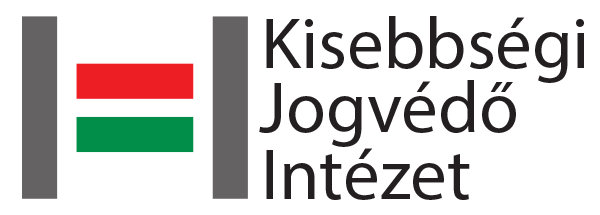 A KISEBBSÉGI JOGVÉDŐ INTÉZET ESSZÉPÁLYÁZATOT HIRDETA Kisebbségi Jogvédő Intézet esszépályázatot hirdet külhoni magyar egyetemi hallgatóknak (jogász, társadalomtudományi, politológus szak), fiatal jogászoknak és kisebbségvédelemmel foglalkozó pályakezdő külhoni fiataloknak az alábbiak szerint.A Kisebbségi Jogvédő Intézet esszépályázat kiírásával ösztönzi a kezdő jogászok, valamint a kisebbségvédelem területén tevékenykedő pályakezdő külhoni fiatalok kisebbségvédelemben történő elméleti elmélyedését.A pályázat célja, hogy a külhonban tanuló egyetemista, valamint pályakezdő fiatalok újabb ismereteket szerezzenek a kisebbségvédelem terén, és bővítsék ezen területen megszerzett tudásukat.A pályázatra vonatkozó tartalmi követelmények a következők:
Pályázni a következő kisebbségvédelmet érintő írással lehet:I. Infrastruktúrafejlesztés, mint a nemzeti kisebbségekkel szembeni diszkrimináció sajátos eszközeII. Kisebbségi jogérvényesítés a nemzetközi és uniós fórumok előtt a gyakorlatbanIII. Kisebbségi jogok érvényesülése az egészségügyben, különös tekintettel az anyanyelv használatraIV. Visszaállamosítások Erdélyben: egy soha véget nem érő történet?V. A 2012-es ukrán nyelvtörvény és az új nyelvtörvény tervezeteinek összehasonlító elemzése
VI. Részarányos foglalkoztatás és anyanyelv használati jogok a közigazgatásbanA tanulmányokban az elméleti háttér mellett jogesetek, szemléltető példák bemutatását várjuk.A pályázatra vonatkozó formai követelmények:terjedelem: min. 5, max. 25 gépelt oldalMS Word formátum (doc, docx) vagy PDF formátumTimes New Roman betűtípus 12-es betűméret 2,5-es margók1,15-ös sortávolságÚtmutató a források, hivatkozások lábjegyzetben történő megjelenítéséhez:A szövegközi idézeteket idézőjelben kérjük betoldani, lábjegyzetben megadva, hogy az idézet, a forrásszövegnek pontosan melyik oldalán található. A tanulmányban szereplő hivatkozásokat a szövegen belül lábjegyzetként kérjük megjelentetni, a következő formában:Önálló monográfia esetén: Kardos Gábor: Az alapvető jogok európai védelme. Budapest: Mobil Kiadó. 2004.Tanulmánykötetben közölt cikk esetén: Ghai, Yash: Introduction: nature and origins of autonomy. In: Ghai, Yash - Woodman, Sophia (eds.): Practising self-government. A comparative Study of Autonomous Regions. Cambridge: Cambridge University Press. 2013, 1-31. Többszerzős tanulmánykötet esetében a szerkesztő(k) nevét a fentebb látható módon, kötőjellel elválasztva adjuk meg, melyet az (ed.), (eds.), illetve magyar cím esetén a (szerk.) kifejezés, végül pedig kettőspont követ a cím bevezetéseként.Folyóiratcikk esetén: Kiss Tamás: Marginalizáció, etnikai párhuzamosság és aszimmetrikus akkomodáció - Az erdélyi magyar közösséget érintő társadalmi és politikai folyamatok. In: Magyar Kisebbség. XX. évf. 12. (75-76.) sz. Kolozsvár: Jakabffy Elemér Alapítvány. 2015, 30-64. A tanulmánynak a kötetben elfoglalt pontos helyét a fent illusztrált módon, az évszámot követően, a kezdő- és záró oldalszámok kötőjellel elválasztott megadásával jelöljük, ’pp.’ illetve ’old.’ rövidítések nélkül.Nem magyar szerzők esetén a fentiek szerint azzal a különbséggel, hogy a szerző nevét magyar írásmód szerinti sorrendben, vesszővel kell feltüntetni, pl.: Cunningham, Kathleen GallagherKormányzati, vagy nemzetközi dokumentum esetén: Az Európai Unió működéséről szóló szerződés egységes szerkezetbe foglalt változata. Az Európai Unió Hivatalos Lapja - C 326, 2012. október 26.Jogesetre való hivatkozáskor: Stankov és Ilinden Egyesült Macedón Szervezet v. Bulgária ügy, Emberi Jogok Európai Bírósága, 2001. október 2-ei ítélete.Internetes forrás esetén: Arday Lajos: Kisebbségek, kisebbségpolitikák Kelet-Közép Európában. 2010. Forrás: http://www.grotius.hu/doc/pub/KHXPKJ/dke_02_ma_ kk_arday.pdf, letöltve: 2015.04.25.Közvetlenül egymást követő hivatkozásnál ugyanarra a forrásra történő hivatkozás esetén a másodiktól: Uo., 110. Amennyiben nem közvetlenül követi egymást a két hivatkozás, de azonos műre vonatkozik, akkor a másodiktól: Kardos 2004 i.m., 111. Ha azonos szerzőtől egynél több mű szerepel hivatkozásként ugyanabból az évből, akkor az évszámokhoz rendelt latin betűk segítségével teszünk ezek között különbséget (pl.: 2013a; 2013b; 2013c). Több mű egy lábjegyzetben történő felsorolásakor az oldalszámot követő pont után pontosvesszőt használunk. Minden lábjegyzet ponttal végződik. A kiadónak székhelyül szolgáló város nevét olyan alakban közöljük, ahogy a hivatkozott szöveg nyelvéből adódik. Így például szerb nyelvű szöveg esetén Beograd-ot írunk, nem Belgrádot; ha Kolozsváron megjelent magyar szöveget hivatkozunk, akkor Kolozsvárt írunk, de ha románt, akkor Clujt, Cluj– Napocát. Kétnyelvű kiadás esetén mindkét változat szerepelhet.A pályázat beküldésének módja:
A pályázatokat word formátumban vagy pdf formátumban, elektronikus levélben kérjük benyújtani a jogvedo.intezet@kji.hu címre.A pályázat benyújtásának határideje: november 15.A beérkezett pályázatokról a Kisebbségi Jogvédő Alapítvány Kuratóriumának tagjai november 15-e után 14 napon belül hozzák meg döntésüket.A legjobban sikerült pályázatokat Kisebbségi Jogvédő Intézet – a pályázó nyilatkozatától függően – az Intézet honlapján nyilvánosan hozzáférhetővé teheti, valamint megjelenítheti az Intézet köteteiben. Ebben az esetben fenntartja a jogot a kéziratok nyelvi-stiláris javítására, a szerkezeti elemek egységesítésére, illetve a tipográfia kialakítására.A nyertes pályázókkal a Kisebbségi Jogvédő Intézet szerződést köt az elkészített pályamű díjazása céljából.A díjazás mértéke: helyezés: 110.000 HUFhelyezés: 90.000 HUFhelyezés: 70.000 HUF. A Kuratórium tagjai különdíjat és/vagy különdíjakat is megállapíthatnak.A díjazottak az elismerő oklevelet átvehetik ünnepélyes keretek között is a Kisebbségi Jogvédő Intézet által 2018 nyarán szervezett nyári egyetemeken.Budapest, 2017. október 4.                                                                                              Csóti György                                                                                                  igazgató